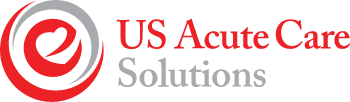 Employee 30 or 90 Day Review ___________________________________Reviewing Chairman / Partner NameEMPLOYEE INFORMATIONEMPLOYEE INFORMATIONEMPLOYEE INFORMATIONEMPLOYEE INFORMATIONEMPLOYEE INFORMATIONEMPLOYEE INFORMATIONEmployee Name:Employee Name:Date:Date:Reviewer:QUESTIONSQUESTIONSQUESTIONSQUESTIONSQUESTIONSQUESTIONS